Załącznik nr 19 do Zarządzenia nr 87/22 Rektora Collegium 
Witelona Uczelnia Państwowa z dnia 21 listopada 2022 r.Instrukcja przeprowadzania korekty autorskiejKorekta autorska jest jednym z etapów procesu wydawniczego. Przeprowadza się ją 
po opracowaniu redakcyjnym tekstu i łamaniu komputerowym. Celem korekty autorskiej jest sprawdzenie przez autora, czy zmiany dokonane w utworze w ramach opracowania redakcyjnego nie naruszyły treści i formy utworu w sposób, który byłby nie do zaakceptowania przez jego twórcę.Autor otrzymuje wydruk publikacji, do której wprowadzono redakcję językowo- stylistyczną 
i którą złamano w profesjonalnym programie komputerowym (tzw. makietę), oraz wydruk przyniesiony przez siebie do Wydawnictwa (tzw. podstawa), na którym redaktor umieszczał poprawki i uwagi dla redaktora technicznego.Korekta autorska polega na wnikliwym porównaniu obu tekstów – podstawy i makiety – oraz nanoszeniu własnych uwag i poprawek na makiecie na prawym marginesie strony, używając znaków korektorskich.Wykaz znaków korektorskich stanowi część tej instrukcji. Znaki należy umieszczać w miejscach usterek oraz na prawym marginesie strony wydruku.Wśród uwag redakcyjnych umieszczonych na podstawie mogą znajdować się pytania do autora, które wymagają ustosunkowania się.Korektę autorską autor powinien wykonać w terminie 7 dni, licząc od dnia dostarczenia materiału do korekty autorowi. Zmiany w tekście nie mogą przekraczać 3% zmian, w innym przypadku autor ponosi koszty ponownych prac redakcyjnych.Fakt wykonania korekty autorskiej i akceptacji takiej formy tekstu powinien być potwierdzony podpisem autora na „Karcie publikacji”.Wydawnictwo może prosić autora o konsultacje na różnych etapach procesu wydawniczego, jest to natomiast konieczne w przypadku, gdy zostaną zaproponowane jakieś zmiany w tekście 
po korekcie autorskiej.Znaki korektorskieZnaki korektorskie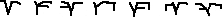 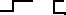 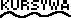 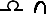 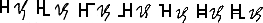 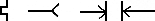 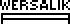 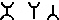 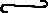 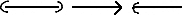 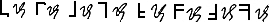 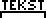 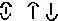 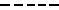 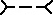 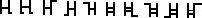 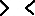 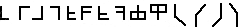 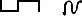 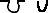 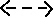 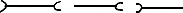 